T.C.                                                                                              ARTUKLU KAYMAKAMLIĞICEVİZLİK ŞEHİTLER İLKOKULU-ORTAOKULU MÜDÜRLÜĞÜ2024-2028 STRATEJİK PLANI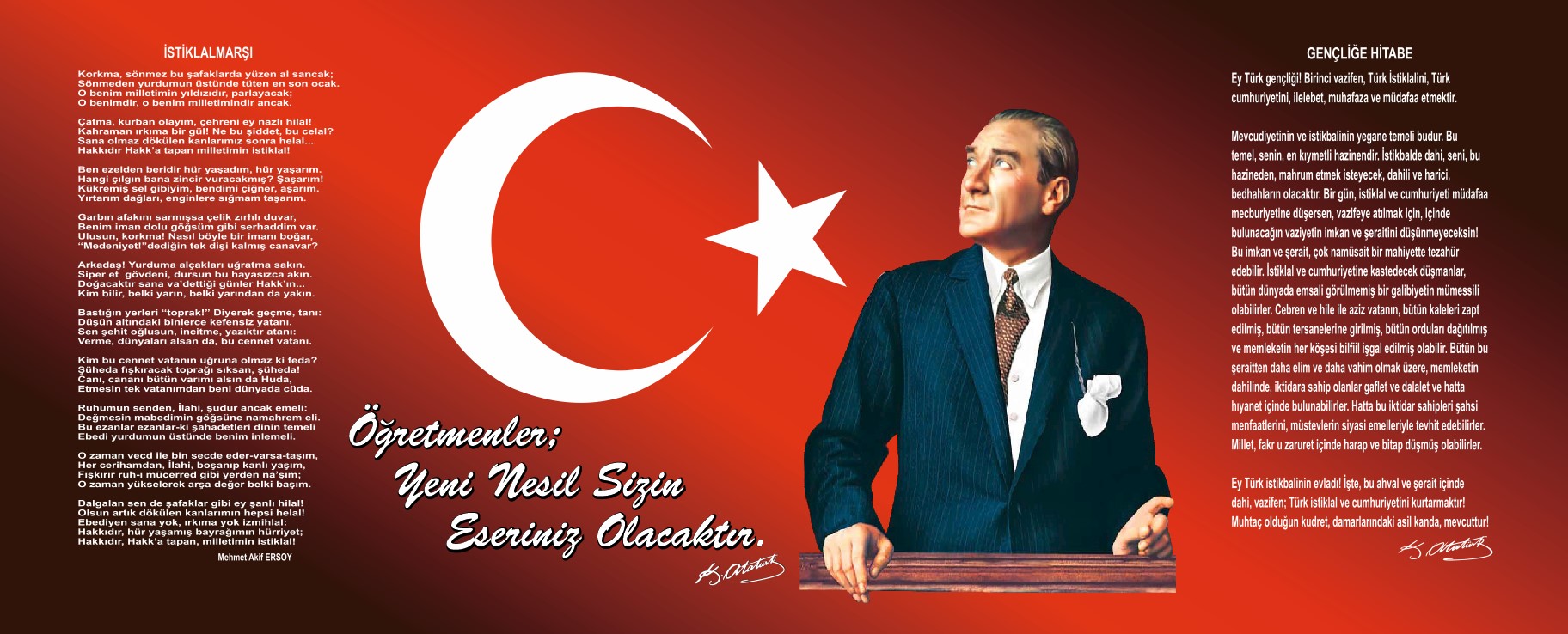 Sunuş                                                                                                                                                             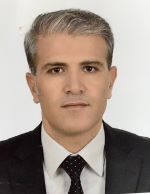 Günümüzün hızla değişen koşulları içinde kurumlar devamlılıklarını sağlamak; verimlilik, etkililik, kalite ve performanslarını arttırmak amacıyla, değişen ihtiyaç ve beklentiler karşısında yeniden yapılanma süreci içine girmişlerdir.Bu koşullarda eğitim kurumlarımız da, dünyadaki diğer eşdeğer kurumlar ile rekabet edebilen, yeniliğe, değişime, gelişime açık bir yapıyla; yönetimde performans, ekip çalışması, katılımcı ve planlama sürecine dayalı katılımcı bir anlayış benimsenmiştir. Bu anlayış, paydaşların bir amaç etrafında birleşmesini sağlayarak kurumun hedeflerine ulaşmasını sağlar.Eğitim sistemi için yeni hedefler belirlemek, yeni ufuklar çizmek yine eğitimcilerin yapacağı bir iştir. Bu nedenle yönetici ve öğretmenlerin hızlı değişimin farkında olmaları ve bunun yaşantımızı nasıl etkileyebileceğini tahmin edebilmeleri gerekir. Bu süreçte eğitim kurumlarının hedeflerini belirlemeleri, bu hedeflere ulaşmakta izledikleri süreç ve stratejilerini planlamaları hayati önem taşımaktadır. Değişime uyum sağlamak, amaç ve hedeflere odaklanmak ancak etkili bir planlama süreciyle, Stratejik Planlama ile mümkündür. Stratejik Planlama bugünden yarına nasıl hazırlanmamız gerektiğine dair kalıcı bir belgedir.Kamu Yönetimi Reformu kapsamında alınan Yüksek Planlama Kurulu kararları ve 2003 tarihinde yürürlüğe giren 5018 Sayılı Kamu Mali Yönetimi ve Kontrol Kanunu tüm kamu kuruluşlarının Stratejik Planlamalarını hazırlamaları ve kuruluş bütçelerini bir plan doğrultusunda oluşturmalarını öngörmüştür.Bu çerçevede okullarımız da Milli Eğitim Bakanlığı’nın politika ve stratejisi ile uyumlu stratejik planlama süreci içerisinde girmişlerdir. Bu süreçte kurumun içinde bulunduğu koşullar, fiziki altyapı ile tüm paydaşların görüş, düşünce ve beklentileri göz önüne alınmıştır.Okulumuz Stratejik Planlaması çalışmasına önce durum tespiti yapılarak başlandı. Okulumuzun bu süreçte mevcut durumunun resmi çekildi. Amaç ve hedeflere ulaşılması için gerekli stratejiler ile başarı ve başarısızlığın göstergeleri ortaya kondu. Ardından çalışma esasları ve kaynakların tespit edilmesi projelerin belirlenmesi ve faaliyet ekiplerinin kurulması süreçleri başladı. Tüm bu çalışmaların, başarı için izleyeceğimiz yolda bize ışık tutacağına inanıyoruz.Stratejik Planlamanın hazırlanması süreci kurumsal kimliğimizi daha iyi kavramamıza, kendimizi ve kurumumuzu, kurumumuzun paydaşlarını daha yakından tanımamıza, nerede olduğumuzu ve nereye varmak istediğimizi daha net görmemize imkân sağladı.Okulumuz stratejik planlaması, önemine ve faydasına inanılarak hazırlanmış bir üründür. Bu nedenle belgenin özümsenerek hayata geçirilmesi süreci büyük önem arz etmektedir. Stratejik planlama sürecinin başarıya ulaşabilmesi, titizlikle uygulanması ve benimsenip sahiplenilerek hayata geçirilmesine bağlıdır.2024-2028 Stratejik planlamasının Okulumuzun geleceğine ışık tutacak, yol gösterecek bir çalışma olmasını diliyorum.Çalışmanın şekillenmesi ve sonuçlanmasında özverili, katılımcı paylaşımcı bir anlayışla çalışan Stratejik Planlama Ekibi, öğretmenlerimiz ve tüm idari personele teşekkürlerimi sunuyorum.                                                                                                                                                                                                                                               Fesih YILDIZ                                                                                                                                                                                                                                               Okul MüdürüİçindekilerSunuş	3İçindekiler	5BÖLÜM I: GİRİŞ ve PLAN HAZIRLIK SÜRECİ	6BÖLÜM II: DURUM ANALİZİ	7Okulun Kısa Tanıtımı *	7Okulun Mevcut Durumu: Temel İstatistikler	9PAYDAŞ ANALİZİ	14GZFT (Güçlü, Zayıf, Fırsat, Tehdit) Analizi	18Gelişim ve Sorun Alanları	21BÖLÜM III: MİSYON, VİZYON VE TEMEL DEĞERLER	23MİSYONUMUZ *	23VİZYONUMUZ *	24TEMEL DEĞERLERİMİZ *	24BÖLÜM IV: AMAÇ, HEDEF VE EYLEMLER	26TEMA I: EĞİTİM VE ÖĞRETİME ERİŞİM	26TEMA II: EĞİTİM VE ÖĞRETİMDE KALİTENİN ARTIRILMASI	28TEMA III: KURUMSAL KAPASİTE	31V. BÖLÜM: MALİYETLENDİRME	34EKLER:	35BÖLÜM I: GİRİŞ ve PLAN HAZIRLIK SÜRECİ2024-2028 dönemi stratejik plan hazırlanması süreci Üst Kurul ve Stratejik Plan Ekibinin oluşturulması ile başlamıştır. Ekip tarafından oluşturulan çalışma takvimi kapsamında ilk aşamada durum analizi çalışmaları yapılmış ve durum analizi aşamasında paydaşlarımızın plan sürecine aktif katılımını sağlamak üzere paydaş anketi, toplantı ve görüşmeler yapılmıştır. Durum analizinin ardından geleceğe yönelim bölümüne geçilerek okulumuzun amaç, hedef, gösterge ve eylemleri belirlenmiştir. Çalışmaları yürüten ekip ve kurul bilgileri altta verilmiştir.STRATEJİK PLAN ÜST KURULUBÖLÜM II: DURUM ANALİZİDurum analizi bölümünde okulumuzun mevcut durumu ortaya konularak neredeyiz sorusuna yanıt bulunmaya çalışılmıştır. Bu kapsamda okulumuzun kısa tanıtımı, okul künyesi ve temel istatistikleri, paydaş analizi ve görüşleri ile okulumuzun Güçlü Zayıf Fırsat ve Tehditlerinin (GZFT) ele alındığı analize yer verilmiştir.Okulun Kısa Tanıtımı *Okulumuz 1950 yılında Cevizlik İlkokulu olarak köyün doğusunda inşa edilen tek derslikle eğitim-öğretime başlamıştır.Yıllarca bu şekilde devam etmiş, 2005 yılında tek derslik ikiye bölünerek iki derslik oluşturulmuştur. Öğrenci sayımızın artması üzerine 2006-2007 eğitim-öğretim yılında köyümüzün girişinde günümüzde yemekhane binası olarak kullanılan 2 derslikli ek bina hizmete girmiştir.2007-2008 eğitim-öğretim yılında okulumuz taşımalı eğitim kapsamına alınınca, Akbağ, Haydar köyleri ile Aşağıçeşme ve Harabel mezralarından öğrenci taşınmaya başlanmış, ihtiyaç duyulan derslik açığı 4 derslikli prefabrik bina ile karşılanmıştır. Yapılan prefabrik binamızın hasar görmesiyle tamamen yıkılmış ve daha sonra 2016/2017 eğitim öğretim yılı başında atıl durumda olan eski okul binamız tadilattan geçirilip tekrar eğitim öğretim için hazırlanmıştır. Birkaç yıl bu binada eğitim öğretim yapıldıktan sonra 2022-2023 eğitim öğretim yılında 4 katlı 16 derslikli yeni okul binası yapılmış olup okulun ismi Cevizlik Şehitler İlkokulu ve Ortaokulu olarak değiştirilmiştir. Okulumuz ortaokul bünyesinde 5,6,7 ve 8. Sınıflardan ikişer şube, İlkokul bünyesinde 1,2,3 ve 4. Sınıflardan birer şube ve bir Anasınıfı şubesi bulunmaktadır.Okulun Mevcut Durumu: Temel İstatistiklerOkul KünyesiOkulumuzun temel girdilerine ilişkin bilgiler altta yer alan okul künyesine ilişkin tabloda yer almaktadır.Temel Bilgiler Tablosu- Okul Künyesi Çalışan BilgileriOkulumuzun çalışanlarına ilişkin bilgiler altta yer alan tabloda belirtilmiştir.Çalışan Bilgileri Tablosu*Okulumuz Bina ve Alanları	Okulumuzun binası ile açık ve kapalı alanlarına ilişkin temel bilgiler altta yer almaktadır.Okul Yerleşkesine İlişkin Bilgiler Sınıf ve Öğrenci Bilgileri	Okulumuzda yer alan sınıfların öğrenci sayıları alttaki tabloda verilmiştir.*Sınıf sayısına göre istenildiği kadar satır eklenebilir.Donanım ve Teknolojik KaynaklarımızTeknolojik kaynaklar başta olmak üzere okulumuzda bulunan çalışır durumdaki donanım malzemesine ilişkin bilgiye alttaki tabloda yer verilmiştir.Teknolojik Kaynaklar TablosuGelir ve Gider BilgisiOkulumuzun genel bütçe ödenekleri, okul aile birliği gelirleri ve diğer katkılarda dâhil olmak üzere gelir ve giderlerine ilişkin son iki yıl gerçekleşme bilgileri alttaki tabloda verilmiştir.PAYDAŞ ANALİZİKurumumuzun temel paydaşları öğrenci, veli ve öğretmen olmakla birlikte eğitimin dışsal etkisi nedeniyle okul çevresinde etkileşim içinde olunan geniş bir paydaş kitlesi bulunmaktadır. Paydaşlarımızın görüşleri anket, toplantı, dilek ve istek kutuları, elektronik ortamda iletilen önerilerde dâhil olmak üzere çeşitli yöntemlerle sürekli olarak alınmaktadır.Paydaş anketlerine ilişkin ortaya çıkan temel sonuçlara altta yer verilmiştir * : Öğrenci Anketi Sonuçları:Şekil 1: Öğrencilerin Ulaşılabilirlik Düzeyi“Öğretmenlerimle ihtiyaç duyduğumda rahatlıkla görüşebilirim” sorusuna ankete katılan öğrencilerin %53’ü Kesinlikle Katılıyorum yönünde görüş belirtmişlerdir.Öğretmen Anketi Sonuçları:Şekil 2: Katılımcı Karar Alma Seviyesi“Okulumuzda alınan kararlar, çalışanların katılımıyla alınır” sorusuna anket çalışmasına katılan 20 öğretmenlerimizin %50’si Kesinlikle Katılıyorum yönünde görüş belirtmişlerdir.Veli Anketi Sonuçları:Şekil 3: Velilerin Ulaşabilme Seviyesi	“İhtiyaç duyduğumda okul çalışanlarıyla rahatlıkla görüşebiliyorum” sorusuna ankete katılmış olan velilerin %50’si olumlu yönde görüş belirtmişlerdir.GZFT (Güçlü, Zayıf, Fırsat, Tehdit) Analizi *Okulumuzun temel istatistiklerinde verilen okul künyesi, çalışan bilgileri, bina bilgileri, teknolojik kaynak bilgileri ve gelir gider bilgileri ile paydaş anketleri sonucunda ortaya çıkan sorun ve gelişime açık alanlar iç ve dış faktör olarak değerlendirilerek GZFT tablosunda belirtilmiştir. Dolayısıyla olguyu belirten istatistikler ile algıyı ölçen anketlerden çıkan sonuçlar tek bir analizde birleştirilmiştir.Kurumun güçlü ve zayıf yönleri donanım, malzeme, çalışan, iş yapma becerisi, kurumsal iletişim gibi çok çeşitli alanlarda kendisinden kaynaklı olan güçlülükleri ve zayıflıkları ifade etmektedir ve ayrımda temel olarak okul müdürü/müdürlüğü kapsamından bakılarak iç faktör ve dış faktör ayrımı yapılmıştır. İçsel Faktörler *Güçlü YönlerZayıf YönlerDışsal Faktörler *FırsatlarTehditler Gelişim ve Sorun AlanlarıGelişim ve sorun alanları analizi ile GZFT analizi sonucunda ortaya çıkan sonuçların planın geleceğe yönelim bölümü ile ilişkilendirilmesi ve buradan hareketle hedef, gösterge ve eylemlerin belirlenmesi sağlanmaktadır. Gelişim ve sorun alanları ayrımında eğitim ve öğretim faaliyetlerine ilişkin üç temel tema olan Eğitime Erişim, Eğitimde Kalite ve kurumsal Kapasite kullanılmıştır. Eğitime erişim, öğrencinin eğitim faaliyetine erişmesi ve tamamlamasına ilişkin süreçleri; Eğitimde kalite, öğrencinin akademik başarısı, sosyal ve bilişsel gelişimi ve istihdamı da dâhil olmak üzere eğitim ve öğretim sürecinin hayata hazırlama evresini; Kurumsal kapasite ise kurumsal yapı, kurum kültürü, donanım, bina gibi eğitim ve öğretim sürecine destek mahiyetinde olan kapasiteyi belirtmektedir.Gelişim ve sorun alanlarına ilişkin GZFT analizinden yola çıkılarak saptamalar yapılırken yukarıdaki tabloda yer alan ayrımda belirtilen temel sorun alanlarına dikkat edilmesi gerekmektedir. Gelişim ve Sorun AlanlarımızBÖLÜM III: MİSYON, VİZYON VE TEMEL DEĞERLEROkul Müdürlüğümüzün Misyon, Vizyon, Temel İlke ve Değerlerinin oluşturulması kapsamında öğretmenlerimiz, öğrencilerimiz, velilerimiz, çalışanlarımız ve diğer paydaşlarımızdan alınan görüşler, sonucunda stratejik plan hazırlama ekibi tarafından oluşturulan Misyon, Vizyon, Temel Değerler; Okulumuz üst kurulana sunulmuş ve üst kurul tarafından onaylanmıştır.MİSYONUMUZ * Sürekli değişen ve gelişen dünyada başarının esas olduğuna inanarak kendimizi ve öğrencilerimizi en iyi şekilde yetiştirmeyi amaç edinen, çağdaş uygarlık yolunda toplumun ilerlemesi ve hak ettiğimiz aydınlığa ulaşmamız için üzerimize düşen görevi okulun paydaşı olarak görevimizi yapmaya, temel değerlere sahip çıkarak uyum sağlayabilen insanı ahlaki ve kanuni çerçevede eğitim ve öğretim hizmetleri sunmaktır.Türk Milli Eğitimi’nin amaç ve ilkeleri ile evrensel değerler doğrultusunda tüm çalışmalarımızı, değerlerimizi benimsemiş paydaşlarımızla birlikte yürüten bir okul hedeflenmektedirVİZYONUMUZ *Öğrencilerimizi; aklın ve bilimin aydınlığında çağdaş, demokratik ve laik bir hukuk devleti olan Türkiye Cumhuriyeti yasalarına saygılı, sorumluluğunu bilen, eğitimin sürekliliğine inanmış, öğrenmenin temel bir ihtiyaç olduğunu kabul eden nitelikli ve ahlaklı bireyler yetiştirmeyi hedefleyen bir okul olmaktır.TEMEL DEĞERLERİMİZ * Atatürk ilkeleri ışığında; Sevgi ve saygıya, Sorumluluk bilincinin gelişmesine, Doğru, adil ve demokratik davranmaya, hata ve başarıları paylaşmaya, Özgüvene, Bireysel ve Grup disiplinine, Araştırma ve Analitik düşüncenin geliştirilmesine, Eleştiriye açıklığa, Pozitif düşünceye, Yaşam boyu öğrenmeye, Yüksek motivasyona ve ödüllendirmeye, Her tür şiddete karşı barışçıl, insancıl, gerçekçi, girişimci, üretken, yaratıcı, bilimsel düşünen, irdeleyen ve sorgulayan, çağdaş bir dünya insanı yetiştirmeye, Çevre bilincinin geliştirilmesine, Sanat ve sporun ruhsal ve bedensel gelişime katkısına ve CEVİZLİK ŞEHİTLER İLKOKULU/ORTAOKULU olmanın haklı gururunu yaşamaya önem veriyoruz.BÖLÜM IV: AMAÇ, HEDEF VE EYLEMLERAçıklama: Amaç, hedef, gösterge ve eylem kurgusu amaç Sayfa 16-17 da yer alan Gelişim Alanlarına göre yapılacaktır.Altta erişim, kalite ve kapasite amaçlarına ilişkin örnek amaç, hedef ve göstergeler verilmiştir.Erişim başlığında eylemlere ilişkin örneğe yer verilmiştir.TEMA I: EĞİTİM VE ÖĞRETİME ERİŞİMEğitim ve öğretime erişim okullaşma ve okul terki, devam ve devamsızlık, okula uyum ve oryantasyon, özel eğitime ihtiyaç duyan bireylerin eğitime erişimi, yabancı öğrencilerin eğitime erişimi ve hayatboyu öğrenme kapsamında yürütülen faaliyetlerin ele alındığı temadır.Stratejik Amaç 1: Kayıt bölgemizde yer alan çocukların okullaşma oranlarını artıran, öğrencilerin uyum ve devamsızlık sorunlarını gideren etkin bir yönetim yapısı kurulacaktır.  *** Stratejik Hedef 1.1.  Kayıt bölgemizde yer alan çocukların okullaşma oranları artırılacak ve öğrencilerin uyum ve devamsızlık sorunları da giderilecektir. *** Performans Göstergeleri Eylemler*TEMA II: EĞİTİM VE ÖĞRETİMDE KALİTENİN ARTIRILMASIEğitim ve öğretimde kalitenin artırılması başlığı esas olarak eğitim ve öğretim faaliyetinin hayata hazırlama işlevinde yapılacak çalışmaları kapsamaktadır. Bu tema altında akademik başarı, sınav kaygıları, sınıfta kalma, ders başarıları ve kazanımları, disiplin sorunları, öğrencilerin bilimsel, sanatsal, kültürel ve sportif faaliyetleri ile istihdam ve meslek edindirmeye yönelik rehberlik ve diğer mesleki faaliyetler yer almaktadır. Stratejik Amaç 2: Öğrencilerimizin gelişmiş dünyaya uyum sağlayacak şekilde donanımlı bireyler olabilmesi için eğitim ve öğretimde kalite artırılacaktır.Stratejik Hedef 2.1.  Öğrenme kazanımlarını takip eden ve velileri de sürece dâhil eden bir yönetim anlayışı ile öğrencilerimizin akademik başarıları ve sosyal faaliyetlere etkin katılımı artırılacaktır.(Akademik başarı altında: ders başarıları, kazanım takibi, üst öğrenime geçiş başarı ve durumları, karşılaştırmalı sınavlar, sınav kaygıları gibi akademik başarıyı takip eden ve ölçen göstergeler,Sosyal faaliyetlere etkin katılım altında: sanatsal, kültürel, bilimsel ve sportif faaliyetlerin sayısı, katılım oranları, bu faaliyetler için ayrılan alanlar, ders dışı etkinliklere katılım takibi vb  ele alınacaktır.)Performans GöstergeleriEylemlerStratejik Hedef 2.2.  Etkin bir rehberlik anlayışıyla, öğrencilerimizi ilgi ve becerileriyle orantılı bir şekilde üst öğrenime veya istihdama hazır hale getiren daha kaliteli bir kurum yapısına geçilecektir. (Üst öğrenime hazır: Mesleki rehberlik faaliyetleri, tercih kılavuzluğu, yetiştirme kursları, sınav kaygısı vb,İstihdama Hazır: Kariyer günleri, staj ve işyeri uygulamaları, ders dışı meslek kursları vb ele alınacaktır.)Performans GöstergeleriEylemlerTEMA III: KURUMSAL KAPASİTEStratejik Amaç 3: Eğitim ve öğretim faaliyetlerinin daha nitelikli olarak verilebilmesi için okulumuzun kurumsal kapasitesi güçlendirilecektir. Stratejik Hedef 3.1.  Belirlenen ihtiyaçlar doğrultusunda fiziki alt yapı eksiklikleri giderilecek, öğrenci ve veli memnuniyeti artırılacaktır.(Kurumsal İletişim, Kurumsal Yönetim, Bina ve Yerleşke, Donanım, Temizlik, Hijyen, İş Güvenliği, Okul Güvenliği, Taşıma ve servis vb konuları ele alınacaktır.)Performans GöstergeleriEylemlerV. BÖLÜM: MALİYETLENDİRME2024-2028 Stratejik Planı Faaliyet/Proje Maliyetlendirme TablosuVI. BÖLÜM: İZLEME VE DEĞERLENDİRMEOkulumuz Stratejik Planı izleme ve değerlendirme çalışmalarında 5 yıllık Stratejik Planın izlenmesi ve 1 yıllık gelişim planın izlenmesi olarak ikili bir ayrıma gidilecektir. Stratejik planın izlenmesinde 6 aylık dönemlerde izleme yapılacak denetim birimleri, il ve ilçe millî eğitim müdürlüğü ve Bakanlık denetim ve kontrollerine hazır halde tutulacaktır.Yıllık planın uygulanmasında yürütme ekipleri ve eylem sorumlularıyla aylık ilerleme toplantıları yapılacaktır. Toplantıda bir önceki ayda yapılanlar ve bir sonraki ayda yapılacaklar görüşülüp karara bağlanacaktır. EKLER: Öğretmen, öğrenci ve veli anket örnekleri klasör ekinde olup okullarınızda uygulanarak sonuçlarından paydaş analizi bölümü ve sorun alanlarının belirlenmesinde yararlanabilirsiniz.Üst Kurul BilgileriÜst Kurul BilgileriEkip BilgileriEkip BilgileriAdı SoyadıUnvanıAdı SoyadıUnvanıFesih YILDIZOkul MüdürüHasan ÖZDEMİRMüdür YardımcısıKamil HORASANÖğretmenLokman ÇALIŞKANMüdür YardımcısıMustafa DEMİRCİÖğretmenSerkan YILMAZÖğretmenFatma DEMİRÖğretmenCenap ÖKTENÖğretmenHalit KİPÖğretmenFatma KALENDERÖğretmenFahri KANATOkul Aile Birl. ÜyesiAbdullah DEMİRGönüllü Veliİli: MARDİNİli: MARDİNİli: MARDİNİli: MARDİNİlçesi: ARTUKLUİlçesi: ARTUKLUİlçesi: ARTUKLUİlçesi: ARTUKLUAdres: Cevizlik Mah. Küme Evleri No:192 Artuklu/MARDİNCevizlik Mah. Küme Evleri No:192 Artuklu/MARDİNCevizlik Mah. Küme Evleri No:192 Artuklu/MARDİNCoğrafi Konum (link)*:Coğrafi Konum (link)*:https://maps.app.goo.gl/ozAo8SvXeGfriyLB6https://maps.app.goo.gl/ozAo8SvXeGfriyLB6Telefon Numarası: 054542017400545420174005454201740Faks Numarası:Faks Numarası:e- Posta Adresi:754080@meb.k12.tr753868@meb.k12.tr754080@meb.k12.tr753868@meb.k12.tr754080@meb.k12.tr753868@meb.k12.trWeb sayfası adresi:Web sayfası adresi:http://mardincevizlikoo.meb.k12.trhttp://mardincevizlik.meb.k12.trhttp://mardincevizlikoo.meb.k12.trhttp://mardincevizlik.meb.k12.trKurum Kodu:754080-753868754080-753868754080-753868Öğretim Şekli:Öğretim Şekli:Tam Gün EğitimTam Gün EğitimOkulun Hizmete Giriş Tarihi : 29/04/2022Okulun Hizmete Giriş Tarihi : 29/04/2022Okulun Hizmete Giriş Tarihi : 29/04/2022Okulun Hizmete Giriş Tarihi : 29/04/2022Toplam Çalışan Sayısı *Toplam Çalışan Sayısı *2424Öğrenci Sayısı:Kız122122Öğretmen SayısıKadın1111Öğrenci Sayısı:Erkek139139Öğretmen SayısıErkek1313Öğrenci Sayısı:Toplam261261Öğretmen SayısıToplam2424Derslik Başına Düşen Öğrenci SayısıDerslik Başına Düşen Öğrenci SayısıDerslik Başına Düşen Öğrenci Sayısı: 20Şube Başına Düşen Öğrenci SayısıŞube Başına Düşen Öğrenci SayısıŞube Başına Düşen Öğrenci Sayısı:20Öğretmen Başına Düşen Öğrenci SayısıÖğretmen Başına Düşen Öğrenci SayısıÖğretmen Başına Düşen Öğrenci Sayısı: 20Şube Başına 30’dan Fazla Öğrencisi Olan Şube SayısıŞube Başına 30’dan Fazla Öğrencisi Olan Şube SayısıŞube Başına 30’dan Fazla Öğrencisi Olan Şube Sayısı:0Öğrenci Başına Düşen Toplam Gider Miktarı*Öğrenci Başına Düşen Toplam Gider Miktarı*Öğrenci Başına Düşen Toplam Gider Miktarı*:100Öğretmenlerin Kurumdaki Ortalama Görev SüresiÖğretmenlerin Kurumdaki Ortalama Görev SüresiÖğretmenlerin Kurumdaki Ortalama Görev Süresi4 YILUnvan*ErkekKadınToplamOkul Müdürü ve Müdür Yardımcısı303Sınıf Öğretmeni044Özel Eğitim Öğretmeni000Okul Öncesi Öğretmen011Branş Öğretmeni1569Rehber Öğretmen011İdari Personel000Yardımcı Personel( 696 Sayılı KHK)101Güvenlik Personeli(İşkur)000Toplam Çalışan Sayıları121931Okul Bölümleri *Okul Bölümleri *Özel AlanlarVarYokOkul Kat Sayısı4Çok Amaçlı SalonXDerslik Sayısı16Çok Amaçlı SahaXDerslik Alanları (m2)50KütüphaneXKullanılan Derslik Sayısı13Fen LaboratuvarıXŞube Sayısı13Bilgisayar LaboratuvarıXİdari Odaların Alanı (m2)25İş AtölyesiXÖğretmenler Odası (m2)40Beceri AtölyesiXOkul Oturum Alanı (m2)1200PansiyonXOkul Bahçesi (Açık Alan)(m2)3456Okul Kapalı Alan (m2)4656Sanatsal, bilimsel ve sportif amaçlı toplam alan (m2)2000Kantin (m2)12Tuvalet Sayısı24Diğer (………….)SINIFIKızErkekToplam1/A1712292/A1113243/A59144/A8816ANASINIFI/A1116275/A138215/B618246/A811196/B710177/A911207/B137208/A710178/B7613Akıllı Tahta Sayısı14TV Sayısı0Masaüstü Bilgisayar Sayısı5Yazıcı Sayısı5Taşınabilir Bilgisayar Sayısı1Fotokopi Makinası Sayısı2Projeksiyon Sayısı2İnternet Bağlantı Hızı16 Mgbit.YıllarGelir MiktarıGider Miktarı2021002022730007300020238770087700ÖğrencilerSportif ve kültürel etkinliklere katılım oranıAkademik başarıDevamlılık oranlarıÇalışanlarKurum kültürüEkip ruhuProje tabanlı etkinliklerYöneticilerin yeterlilik düzeyiYönetici-öğretmen-öğrenci ve veli iletişimiİş birlikçi faaliyetlerVelilerAilelerin bilinç düzeyiEtkinliklere katılım ve teşvikBina ve YerleşkeSportif ve sosyal etkinliklere elverişli mekânOyun bahçesiDonanımAkıllı tahta-ders araç gereç materyalıBilgisayar İnternet ağıBütçeGenel Bütçe ÖdeneğiOkul aile birliğiHayırsever destekleriYönetim SüreçleriEşitlikLiyakatAnlayışİletişim Süreçleriİletişim ağlarıvbÖğrencilerTeknolojinin olumsuz etkileri Disiplin sorunlarıÇevre faktörleriYabancı dil yetersizliğiÇalışanlarDestek Personel sayısıVelilerEğitim sürecine yeterli destek verilememesiDonanımBilgisayar laboratuvarların olmayışıBütçeBütçe dağılımıYönetim SüreçleriÖdüllendirme sistemiİnsan kaynakları yönetim politikalarının yeterliliğiİzleme ve değerlendirme yeterliliğiİletişim SüreçleriFiber internet olmayışıvbPolitikOkul öncesi eğitime verilen önemEğitim alanında bilinçli atılımlarİhtiyaçlara uygun projelerEkonomikEğitime ayrılan kaynakHayırseverlerMezunlarSosyolojikÜniversitenin varlığıİlin tarihi dokusunun zenginliğiManevi ve kültürel zenginlikTeknolojikTeknolojinin eğitim üzerindeki etkisiMevzuat-YasalEğitimde fırsat eşitliğiEkolojikÇevre bilincindeki artışPolitikEğitim sisteminde sürekli yenilenen programlarDestek personel yetersizliğiSınav sistemindeki değişikliklerEkonomikTeknolojinin hızlı gelişmesiyle birlikte yeni üretilen cihaz ve makinelerin maliyetiSosyolojikOlumsuz çevre koşullarından kaynaklı rehberlik ihtiyacıKitle iletişim araçlarının olumsuz etkileriİlin nitelikli göç vermesine karşılık niteliksiz göç almasıTeknolojikTeknolojinin kişiler üzerindeki olumsuz etkileriMevzuat-YasalVelilerin eğitime yönelik duyarlılık düzeylerindeki farklılıklarMevzuat değişiklikleriEkolojikÇevre temalı düzenlemelerin yenilenememesi ve uygulamada yaşanan problemlerEğitime ErişimEğitimde KaliteKurumsal KapasiteOkullaşma OranıAkademik BaşarıKurumsal İletişimOkula Devam/ DevamsızlıkSosyal, Kültürel ve Fiziksel GelişimKurumsal YönetimOkula Uyum, OryantasyonSınıf TekrarıBina ve YerleşkeÖzel Eğitime İhtiyaç Duyan Bireylerİstihdam Edilebilirlik ve YönlendirmeDonanımYabancı ÖğrencilerÖğretim YöntemleriTemizlik, HijyenHayat boyu ÖğrenmeDers araç gereçleriİş Güvenliği, Okul GüvenliğiTaşıma ve servis 1.TEMA: EĞİTİM VE ÖĞRETİME ERİŞİM 1.TEMA: EĞİTİM VE ÖĞRETİME ERİŞİM1Kız çocukları başta olmak üzere özel politika gerektiren grupların eğitime erişimi2Zorunlu eğitimde devamsızlık3Özel eğitime ihtiyaç duyan bireylerin uygun eğitime erişimi2.TEMA: EĞİTİM VE ÖĞRETİMDE KALİTE2.TEMA: EĞİTİM VE ÖĞRETİMDE KALİTE1Sanatsal faaliyetler2Üstün yetenekli öğrencilere yönelik eğitim ve öğretim hizmetleri3Eğitsel, mesleki ve kişisel rehberlik hizmetleri4Okul sağlığı ve hijyen5Okuma kültürü6Okul güvenliği7Yabancı dil yeterliliği8Sınav kaygısı3.TEMA: KURUMSAL KAPASİTE3.TEMA: KURUMSAL KAPASİTE1Çalışanların ödüllendirilmesi2Çalışanların motive edilmesi3İdareci ve öğretmenlerin mesleki yeterliliklerinin geliştirilmesi4Normal – Anasınıfı İkili eğitim5Projelerin sürdürülebilirliği6İstatistik ve bilgi teminiNoPERFORMANSGÖSTERGESİMevcutMevcutHEDEFHEDEFHEDEFHEDEFHEDEFHEDEFNoPERFORMANSGÖSTERGESİ2023202420242025202620272028PG.1.1.aKayıt bölgesindeki öğrencilerden okula kayıt yaptıranların oranı (%)%90%95%95%100%100%100%100PG.1.1.bİlkokul birinci sınıf öğrencilerinden en az bir yıl okul öncesi eğitim almış olanların oranı (%)(ilkokul)   %75    %90    %90%100%100%100%100PG.1.1.c.Okula yeni başlayan öğrencilerden oryantasyon eğitimine katılanların oranı (%)%70%80%80%850%90%95%100PG.1.1.d.Bir eğitim ve öğretim döneminde 20 gün ve üzeri devamsızlık yapan öğrenci oranı (%)%15%10%10%7%5%2%1PG.1.1.e.Bir eğitim ve öğretim döneminde 20 gün ve üzeri devamsızlık yapan yabancı öğrenci oranı (%)%10%5%5%4%3%2%1PG.1.1.f.Okulun özel eğitime ihtiyaç duyan bireylerin kullanımına uygunluğu (0-1)0000000PG.1.1.g.Hayatboyu öğrenme kapsamında açılan kurslara devam oranı (%) (halk eğitim)PG.1.1.h.Hayatboyu öğrenme kapsamında açılan kurslara katılan kişi sayısı (sayı) (halkeğitim)NoEylem İfadesiEylem SorumlusuEylem Tarihi1.1.1.Kayıt bölgesinde yer alan öğrencilerin tespiti çalışması yapılacaktır.Okul Stratejik Plan Ekibi01 Eylül-20 Eylül1.1.2Devamsızlık yapan öğrencilerin tespiti ve erken uyarı sistemi için çalışmalar yapılacaktır.Müdür Yardımcısı 01 Eylül-20 Eylül1.1.3Devamsızlık yapan öğrencilerin velileri ile özel aylık toplantı ve görüşmeler yapılacaktır.Rehberlik ServisiHer ayın son haftası1.1.4Okulun özel eğitime ihtiyaç duyan bireylerin kullanımının kolaylaştırılması için rampa eksiklikleri varsa tamamlanacaktır.Müdür YardımcısıMayıs 2024NoPERFORMANSGÖSTERGESİMevcutMevcutHEDEFHEDEFHEDEFHEDEFHEDEFHEDEFNoPERFORMANSGÖSTERGESİ2023202420242025202620272028PG.1.1.aDers dışı etkinliklere katılan öğrenci oranı (%)%10%30%30%40%60%70%80PG.1.1.bUlusal/uluslararası ve yerel projelere katılan öğrenci sayısı%20%50%50%60%60%70%70PG.1.1.c.Okul bünyesinde yürütülen proje sayısı0224446NoEylem İfadesiEylem SorumlusuEylem Tarihi1.1.1.Yazılı sonuçları öğrenci bazında takip edilerek gelişimleri takip edilecektir.Tüm öğretmenler1.1.2Sınav kaygısını ortadan kaldırabilmek için rehberlik çalışmaları yapılacaktır.Rehberlik Servisi1.1.3Tüm yönetici ve öğretmenlerimize yönelik Ar-Ge Birim üyelerinin desteğiyle bilgilendirme toplantıları gerçekleştirilecektir.Okul Yönetimi1.1.4Tüm yönetici ve öğretmenlerimize yönelik Ar-Ge Birim üyelerinin desteğiyle bilgilendirme toplantıları gerçekleştirilecektir.Okul YönetimiNoPERFORMANSGÖSTERGESİMevcutMevcutHEDEFHEDEFHEDEFHEDEFHEDEFHEDEFNoPERFORMANSGÖSTERGESİ2023202420242025202620272028PG.1.1.aMesleki rehberlik faaliyet sayısı1223456PG.1.1.bYetiştirme kurslarından memnuniyet oranı (%)%30%40%40%50%65%70%80PG.1.1.c.Sınav kaygısı yaşayan öğrenci oranı (%)%75%50%50%40%30%20%10NoEylem İfadesiEylem SorumlusuEylem Tarihi1.1.1.Sınav kaygısını ortadan kaldırabilmek için rehberlik çalışmaları gerçekleştirilecektir.Rehberlik ServisiSınıf Öğretmenleri1.1.2Yetiştirme kurslarının niteliğinin artırılabilmesi için zümre toplantıları gerçekleştirilecek,Müdür Yardımcısı1.1.3Yetiştirme kurslarının devamlılığını sağlayabilmek için veli toplantıları gerçekleştirilecektir.Rehberlik ServisiSınıf ÖğretmenleriNoPERFORMANSGÖSTERGESİMevcutMevcutHEDEFHEDEFHEDEFHEDEFHEDEFHEDEFNoPERFORMANSGÖSTERGESİ2023202420242025202620272028PG.3.1.aOkul servislerinden memnuniyet oranı (%)%80%85%85%90%95%95%98PG.3.2.bYapılan tadilat sayısı0223456PG.3.3.c.Kişisel Gelişim alanında verilen seminer sayısı0112345Okul temizliğinden memnuniyet oranı (%)%80%85%85%90%95%100%100NoEylem İfadesiEylem SorumlusuEylem Tarihi1.1.1.Okul servislerinin denetimi yapılacaktır. Öğrencilerle görüşülerek problemler tespit edilecektir. Okul Yönetimi ve Nöbetçi Öğretmenler1.1.2Şirket sahiplerine yönelik toplantılar gerçekleştirilecektir.Okul Yönetimi1.1.3Temizlik konulu projeler yürütülecek, öğretmen ve öğrencilerin projede aktif yer almaları sağlanacaktır.Tüm Öğretmenler1.1.4Yardımcı personele yönelik görüşmeler gerçekleştirilecektir.Okul Yönetimi1.1.5Okulumuzdaki tüm paydaşlarımıza yönelik olarak temizlik temalı bilgilendirme toplantısı yapılması sağlanacaktır. (Sağlık İl Müdürlüğü)1.1.6RAM (Rehberlik Araştırma Merkezi) ile görüşülerek kişisel gelişim alanında toplantılar düzenlenecektir.Rehberlik Servisi1.1.7Ünlü bir kişisel gelişim uzmanı okulumuza davet edilerek öğrencilerle buluşturulacaktır. Rehberlik ServisiOkul YönetimiKaynak Tablosu20232024202520262027ToplamKaynak Tablosu20232024202520262027ToplamGenel Bütçe000000Valilikler ve Belediyelerin Katkısı000000Diğer (Okul Aile Birlikleri)000000TOPLAM000000